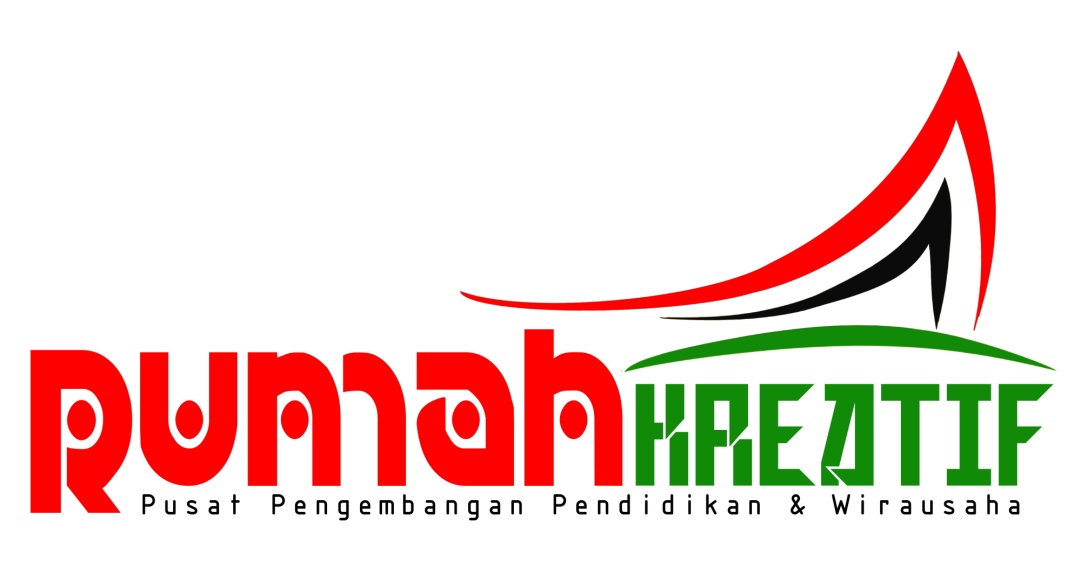 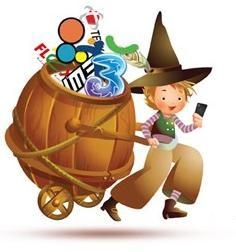 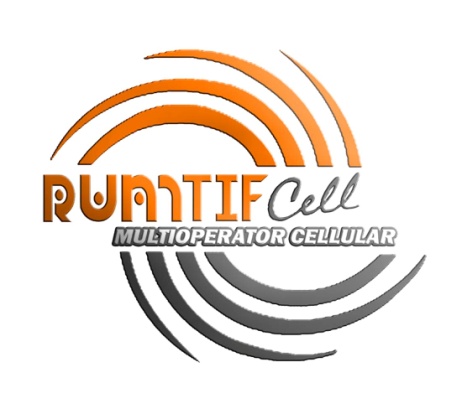 DISTRIBUTOR PULSA  ALL OPERATOR( PULSA HANDPHONE – PPOB – VOUCHER GAME ONLINE )NOMOR PELAYANAN TRONIK RUMAH KREATIF  TELP/SMS   : 082-197-121-114/085-341-904-894/089609162573  E-mail             : rumahkreatif001@yahoo.com   website           : www.AGENPULSAGRATIS.weebly.com  Facebook        : Rumtif Cell  Alamat            : Jl. Mannuruki 9 Lr. 2 No. 8 Makassar, SulSel – Indonesia 92612  Datang langsung ke kantor.CARA DEPOSIT  Melalui Transfer BANK, ke rekening berikut : Format            : TIKET.JUMLAH.PIN Contoh            : TIKET.50000.1234Kirim Ke        : Nomor Transaksi*Silahkan lakukan transfer sejumlah yang tertera pada laporan. ( Jika sudah ditransfer, Saldo otomatis masuk, Tanpa harus konfirmasi ke cs ).NOMOR TRANSAKSI(081325511148 )  ( 087843111186 )  ( 08995158881 )  ( 085726999938 ) FORMAT / CARA TRANSAKSI   FORMAT / TRANSAKSI ISI PULSA HP  CARA TRANSAKSI ISI PULSA ( PAKAI KODE )  Format      : KODE.HP.PIN  Contoh      : I5.085729677036.1234  CARA TRANSAKSI ISI PULSA ( TANPA KODE )  Format      : NOMINAL.HP.PIN  Contoh      : 5.085729677036.1234  CARA TRANSAKSI ISI PULSA ( BANYAK NOMOR )  Format      : KODE.HP,KODE.HP,KODE.HP.PIN  Contoh      : I5.085729677036,X5.087838234437,X10.081804321081.1234  CARA TRANSAKSI ISI PULSA ( LEBIH DARI 1 KALI )  Format      : KODE.2.HP.PIN  Contoh      : I5.2.085729677036.1234   FORMAT / TRANSAKSI VOUCHER LISTRIK  CARA TRANSAKSI PULSA LISTRIK  Format      : KODE.IDPELANGGAN.PIN  Contoh      : PLN150.54887545487.1234  CARA TRANSAKSI PULSA LISTRIK ( LAPORAN KE PEMBELI )  Format      : KODE.IDPELANGGAN.PIN.NOHP  Contoh      : PLN150.54887545487.1234.085729677036   FORMAT / TRANSAKSI VOUCHER GAME ONLINE  CARA TRANSAKSI VOUCHER GAME ONLINE  Format      : KODE.NOHP.PIN  Contoh      : VG50.085729677036.1234   FORMAT / TRANSAKSI LAINNYA  CEK SALDO & KOMISI DARI MITRA  Format      : SAL  Contoh      : SAL  CARA CEK HARGA  Format      : H.KODE  Contoh      : H.AX  CARA TAMBAH DEPOSIT ( TRANSFER BANK )  Format      : TIKET.JUMLAH.PIN  Contoh      : TIKET.500000.1234  CARA CEK MUTASI DEPOSIT TERAKHIR  Format      : REK  Contoh      : REK  CARA CEK STATUS TRANSAKSI  Format      : STATUS.NOMORHP  Contoh      : STATUS.087838234437  CARA CEK TRANSAKSI TERAKHIR  Format      : LAP  Contoh      : LAP  CARA CEK MUTASI SALDO ( TANGGAL SEBELUMNYA )  Format      : REK.TANGGAL  Contoh      : REK.170845  CARA CEK TRANSAKSI ( TANGGAL SEBELUMNYA )  Format      : LAP.TANGGAL  Contoh      : LAP.170845  CARA LIHAT DAFTAR PENGIRIM TRANSAKSI  Format      : LIST  Contoh      : LIST  CARA KOMPLAIN  Format      : KOMPLAIN.Tolong cek transaksi Tgl 17/8 085729677036 5 rb.  Contoh      : KOMPLAIN.Tolong cek transaksi Tgl 17/8 085729677036 5 rb.   FORMAT TRANSFER DEPOSIT  KE MITRAFormat : TRANSFER.NOHP MITRA.JUMLAH.PIN Contoh : TRANSFER.085729677036.150000.1234 CARA CEK SALDO MITRAFormat : SD.IDMEMBER Contoh : SD.INDO12345 CARA LIHAT DAFTAR MITRAFormat : LDL Contoh : LDL CARA TAMBAH ID YAHOO TRANSAKSI Format : TYM*IDYM*PIN Contoh : TYM*cs_indotronik*1234 CARA TAMBAH ID YAHOO TRANSAKSI MITRAFormat : TYM*IDMEMBER*IDYM*PIN Contoh : TYM*INDO12345*cs_indotronik*1234 CARA LIHAT ID YAHOO TERDAFTAR Format : LISTYM Contoh : LISTYM CARA LIHAT ID YAHOO MITRA TERDAFTAR Format : LISTYM.IDMEMBER Contoh : LISTYM.INDO12345   CEK SALDO & KOMISI DARI MITRA  Format      : SAL  Contoh      : SAL CARA TUKAR KOMISI MENJADI SALDO ( JUMLAH TERTENTU ) Format : TUKAR.JUMLAH Contoh : TUKAR.125000 CARA TUKAR KOMISI MENJADI SALDO ( SEMUA KOMISI ) Format : TUKAR Contoh : TUKAR CARA MERUBAH NAMA MEMBER Format : UN.NAMABARU.PIN Contoh : UN.INDO PULSA.1234 CARA KOMPLAIN Format : KOMPLAIN.Tolong cek transaksi Tgl 17/8 085729677036 5 rb. Contoh : KOMPLAIN.Tolong cek transaksi Tgl 17/8 085729677036 5 rb. CARA TAMBAH NOMOR HP TRANSAKSI Format : TNO.NOMORHP.PIN Contoh : TNO.085729677036.1234 CARA TAMBAH NOMOR HP TRANSAKSI MITRAFormat : TNO.IDMEMBER.NOMORHP.PIN Contoh : TNO.INDO12345.085729677036.1234 SEMUA TRANSAKSI KIRIM KE NOMOR BERIKUTKODE PRODUK TRANSAKSI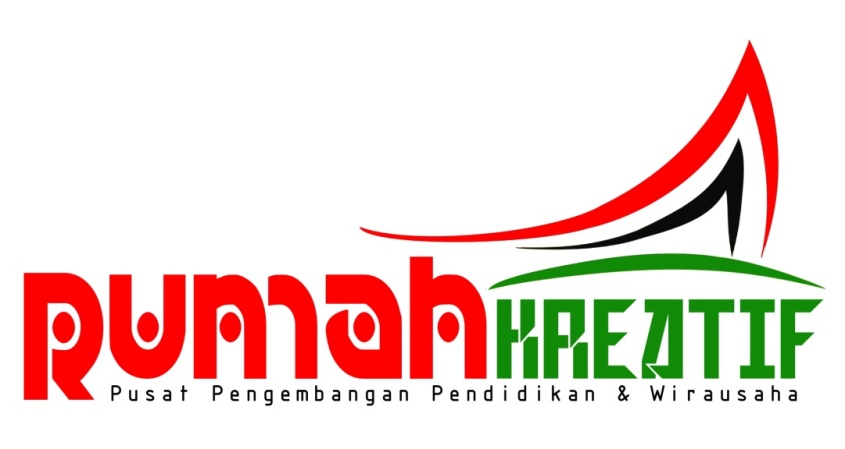 Bank BCABank BRI: 4564-9176-15: 0236-0100-5916-536a/n : Aditya Ardiyantoa/n : Aditya ArdiyantoBank BNIBank MANDIRI: 0211-6462-39: 1370-0073-4343-3a/n : Aditya Ardiyantoa/n : Aditya ArdiyantoKirimkan sms :NAMA SERVERNOMOR TUJUANJENISSERVER 1081325511148TELKOMSELSERVER 2085726999938INDOSATSERVER 3083840182856AXISSERVER 408995158881THREESERVER 5087843111186XLKODE PRODUKJENIS PRODUKNOMINALAXAXIS1,2,3,4,5,10,15,19,20,25,30,50,100CCERIA5,10,20,50,100EESIA1,5,10,20,25,50,100EJGESIA JAWA TENGAH1,5,10,20,25,50,100FFLEXI1,5,10,20,25,50,100HHEPI5,25,50,100IINDOSAT5,10,12,25,50,100ININDOSAT ALTERNATIF5,10IPINDOSAT PROMO5,10STELKOMSEL5,10,20,25,50,100SSTELKOMSEL SULAWESI5,10,20SNTELKOMSEL ALTERNATIF5,10,20SPTELKOMSEL PROMO5,10,20SFSMARTFREN5,10,20,25,50,100SFPSMARTFREN PROMO5,10,20,25,50,100SJGTELKOMSEL JATENG/DIY5,10,20SJTTELKOMSEL JAWA TIMUR5,10,20SKTELKOMSEL KALIMANTAN5,10,20,25,50,100STSTARONE5,10,50,100TTHREE1,2,3,4,5,10,20,30,50,100TDTHREE DATA/INTERNET500,1,2,5XXL1,5,10,25,50,100XNXL ALTERNATIF5,10XPXL PROMO5,10PPLN ADMIN 300020,25,30,35,40,45,50,55,60,65,70,75,80,85,,90,95,100,150,200PLPLN ADMIN 250020,25,30,35,40,45,50,55,60,65,70,75,80,85,,90,95,100,150,200PLNPLN ADMIN 200020,25,30,35,40,45,50,55,60,65,70,75,80,85,,90,95,100,150,200VGVOUCHER GEMSCOLL10,20,30,50,100VZVOUCHER ZYNGA20,50,100VMVOUCHER MEGAXUS10,20,50,100